HW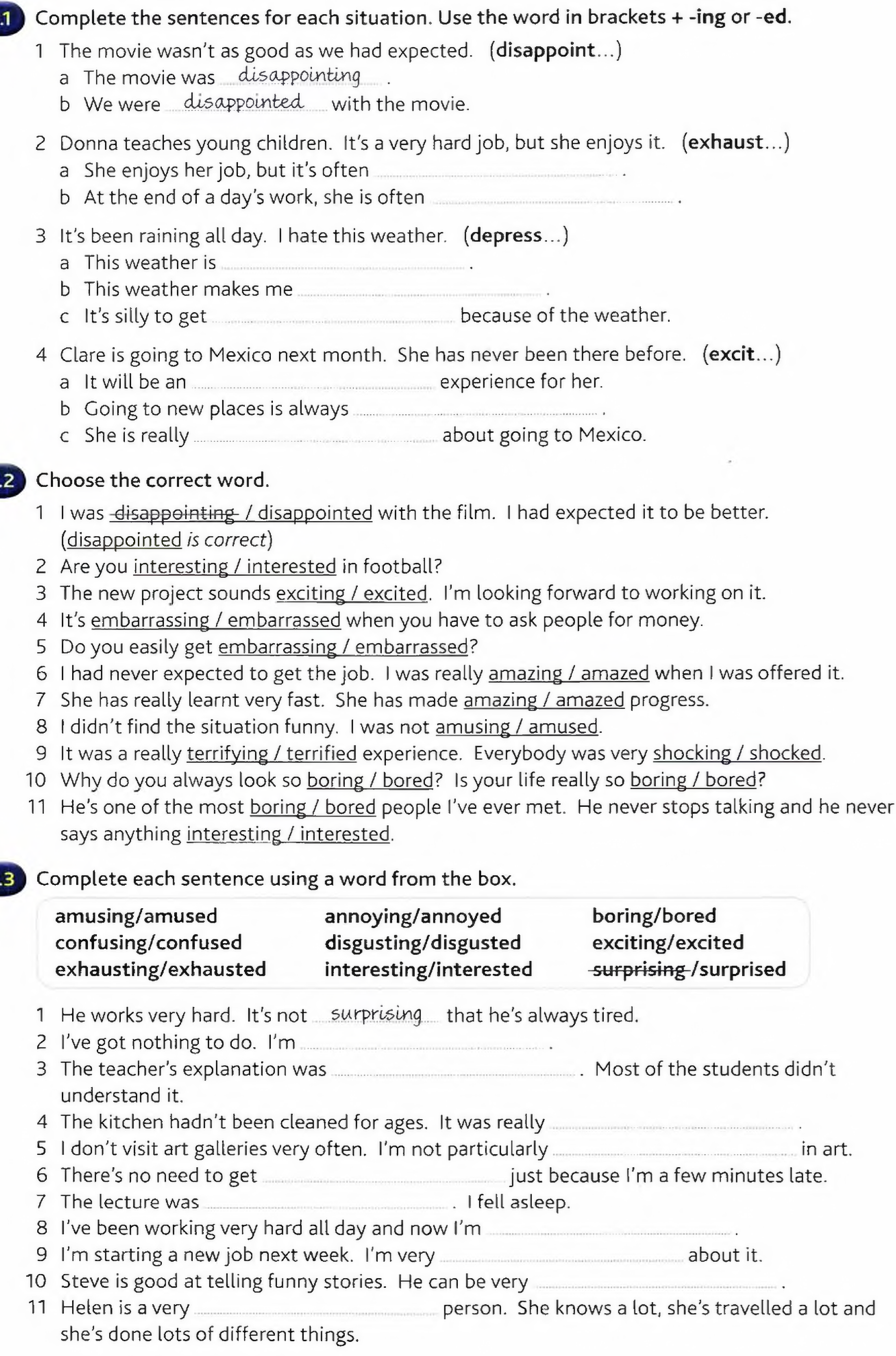 